ПРОЄКТ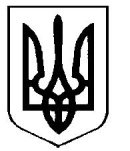 УкраїнаВерховинська селищна рада Верховинського району Івано-Франківської областівосьмого скликання  тридцять п’ята  сесія РІШЕННЯ       від __.03.2024 року          			                                                  с-ще Верховина       №___-35/2024Про затвердження технічної документації з нормативно грошової оцінки земельних ділянок в межах частини території Верховинської селищної ради (с.Кривопілля, с.Волова, с.Стаїще) Верховинського району Івано-Франківської областіКеруючись ст. 26 Закону України „Про місцеве самоврядування в Україні”, сесія селищної радиВИРІШИЛА:1. Затвердити технічну документацію з нормативно грошової оцінки земельних ділянок в межах частини території Верховинської селищної ради (с.Кривопілля, с.Волова, с.Стаїще) Верховинського району Івано-Франківської області. 2. Контроль за виконанням даного рішення покласти на депутатську комісію з питань розвитку агропромислового комплексу, земельних відносин, благоустрою, екології та раціонального природокористування.Селищний голова                                                        Василь МИЦКАНЮКСекретар ради                                                              Петро АНТІПОВ